Наличие оборудованных учебных кабинетов  Для полноценного осуществления образовательной деятельности в МКДОУ функционируют объекты для проведения практических занятий:    Все объекты для проведения практических занятий с воспитанниками, а также обеспечения разнообразной двигательной активности и музыкальной деятельности детей обеспечены необходимым оборудованием и инвентарём, естественной и искусственной освещенностью, воздушно-тепловым режимом в соответствии с требованиями санитарных правил и норм.    Для полноценного осуществления образовательной деятельности в МКДОУ учебные зоны, объекты спорта, культуры оснащены всем необходимым оборудованием и инвентарем в соответствии с требованиями санитарных правил для освоения основной образовательной программы дошкольного образования и дополнительных образовательных программ ДОУ.    В группах детского сада организованы специальные зоны для различных видов коллективной и индивидуальной деятельности детей; в том числе уголки уединения оригинальной конструкции.    Группы оснащены необходимым современным и разнообразным игровым оборудованием, дидактическим и демонстрационным материалом, аудиовизуальными средствами.    Предметно - пространственная организация групповых помещений служит интересам и потребностям детей, а ее элементы развитию каждого ребенка. Обеспечен свободный доступ к играм, игрушкам, материалам, имеются  мягкие модули, используется мягкая мебель и т.д. Разнообразное оборудование помещений в группах позволяет ребенку заниматься заинтересовавшей его деятельностью, по желанию сменить ее.Все объекты для проведения практических занятий могут  использоваться детьми с ОВЗ.Наличие библиотекВ МКДОУ имеется методический кабинет, где находится методическая литература. В каждой группе есть необходимая методическая литература для педагогов и для детей книжные уголки.Наличие объектов спорта, в том числе приспособленных для использования инвалидами и лицами с ограниченными возможностями здоровьяВ дошкольном образовательном учреждении имеются оборудованные объекты спорта для детей, в том числе для детей с ОВЗ:-   спортивная площадка, расположенная на территории МКДОУ и оснащенная современным оборудованием;-    физкультурным зал, который оснащен всем необходимым современным оборудованием:-   канаты различной длины и диаметра, комплект элементов полосы препятствия,- гимнастическая стенка с перекладинами для виса;- набивные мячи;- мячи для элементов спортивных игр (мини волейбол, футбол, баскетбол); - обручи; - гимнастические палки; - флажки разноцветные; - мешочки для метания   Оборудование (размеры, габариты и вес предметов) соответствует возрастным особенностям детей и их антропометрическим показателям, количество оборудования определяется из расчета активного участия детей в процессе разных форм двигательной активности.    В группах созданы уголки физической культуры, где располагаются различное спортивное оборудование, в том числе и для профилактики плоскостопия.Наличие средств обучения и воспитания, в том числе приспособленных для использования инвалидами и лицами с ограниченными возможностями здоровья     В МКДОУ  для воспитанников и  лиц с ограниченными возможностями здоровья доступны для использования следующие кабинеты:-  кабинет учителя- логопеда;- музыкальный  -физкультурный зал.     Детский сад и кабинеты оснащены и имеют в своем распоряжении:  - 1ноутбук;- 1персональных компьютера;- 2 экрана с проекторам.Для электронного документооборота, сбора и обмена информацией активно используется интернет и электронная почта.Созданы аудиотеки, видеотеки с методическим материалом для детей, сотрудников, родителей с необходимым набором литературы различной тематики. Педагоги активно используют в педагогической деятельности компьютерные презентационные слайд-фильмы развивающей и познавательной тематики.    Обеспечение доступа в здания образовательной организации инвалидов и лиц с ограниченными возможностями здоровьяВ МКДОУ создаются условия доступности для всех категорий лиц с ограниченными возможностями здоровья:Обустроен пандус  для обеспечения беспрепятственного доступа в учреждение лиц с нарушением опорно–двигательного аппарата.В групповых помещениях обеспечен свободный доступ к играм и игрушкам.Учреждение укомплектовано квалифицированными кадрами, осуществляющими коррекционно - развивающую деятельность: 1 логопед, 1психолог, инструктор  по физической культуре, музыкальный руководитель, воспитатели.В МКДОУ специалистами обеспечено психолого–педагогическое сопровождение воспитанников всех категорий.Условия питания обучающихсяЭлектронные образовательные ресурсы, к которым обеспечивается доступ обучающихсяМатериально-техническое обеспечение детского садаМатериально-техническое обеспечение детского сада включает:7 групповых комнат с отдельными спальнями; музыкальный - спортивный зал; кабинеты: методический, учителя-логопеда, психолога, медицинский, процедурный. В групповых комнатах оформлены различные зоны и уголки: игровые, двигательной активности, познавательные, уголки природы и другие, оснащённые разнообразными материалами в соответствии с возрастом детей. Основными помещениями детского сада являются: помещения для 7 групп, медицинский блок, пищеблок, прачечная, кабинет учителя – логопеда и психолога.   Музыкальный –спортивный зал для проведения занятий, развлечений и праздников оснащен музыкальными инструментами: пианино, комплект «Детский оркестр» с набором металлофонов, шумовых и ударных инструментов.В зале установлены: шведская стенка, баскетбольный щит, гимнастические скамейки,. Используется изготовленное в детском саду нестандартное оборудование.
  В детском саду имеются технические средства  проектор – 1, экраны – 2 аудиомагнитофон – 2, телевизор – 6, видеомагнитофон – 6, музыкальный центр – 2, компьютер – 1, ноутбук – 1,  принтер – 1.На территории детского сада имеются цветники.Сведения о состоянии материально-технической базы детского садаИз таблицы видно, что детский сад оборудован для полного функционирования на 90%. Большая часть МТБ образовательного учреждения требует постоянного косметического ремонта и обновления.Сведения о состоянии учебно-методической базы детского сада    Учебно-методическими пособиями детский сад укомплектован на 70%. Задача оснащения предметно-развивающей среды остается одной из главных.
На территории детского сада находятся также: групповые участки для прогулок, спортивный участок, цветники.Вид помещенияФункциональное использованиеОборудованиеМузыкальный  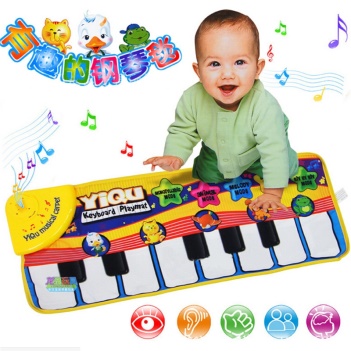 Спортивный зал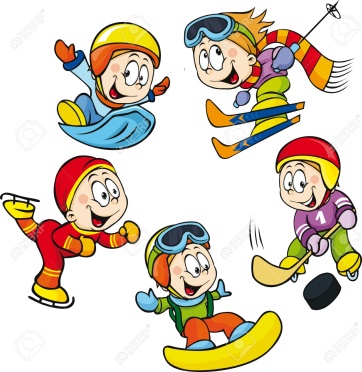 Непосредственно образовательная деятельность, праздники, развлечения, утренняя гимнастика, индивидуальные занятияФортепиано,  детские музыкальные инструменты, дидактические игры, фонотека, нотный материал, музыкальный центр, стереосистема, мультимедийная техника.Музыкальный  Спортивный залНепосредственно образовательная деятельность, спортивные праздники и развлечения, утренняя гимнастика, индивидуальные занятияЗанятия по физической культуре.Спортивное оборудование и спортивный инвентарь.Кабинет психолога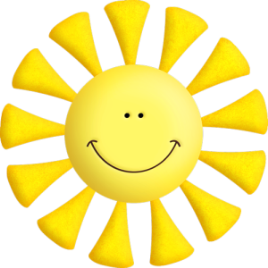 учителя-  логопедаИндивидуальная и подгрупповая образовательная деятельность (диагностика и коррекция психических процессов)Диагностический и коррекционный материал, развивающие игры, дидактические и наглядные пособия и игрушки и т.пКабинет психологаучителя-  логопедаИндивидуальная и подгрупповая образовательная деятельность (диагностика и коррекция психических процессов и нарушений в познавательной деятельности.)Диагностический и коррекционный материал;  дидактические и  наглядные пособия и игрушки, зеркало.Методический кабинетМетодическая работа с воспитателями, консультирование, семинары, методическое обеспечение.Справочная, психолого-педагогическая, научно-методическая, детская  литература;  периодические издания; нормативно-правовые документы;  материалы по самообразованию, материалы из опыта работы педагогов; диагностический материал;  компьютер,  выход в интернет.Групповые комнатыГруппы общеразвивающей направленности – 7 групп  Организация приема пищи, образовательной деятельности, развитие способностей ребенка через организованную ПРС средуУголок познавательно-исследовательской деятельности
уголок природы
уголок по ПДД, безопасности
уголок физического развития, уголок творчества, книжный уголок, театрализованный уголокОрганизация питанияПитание в детском саду соответствует требованиям СанПиН 2.4.1.3049-13. Двенадцатидневное меню для МКДОУ  разработано и утверждено заведующим.  В МКДОУ обеспечивается гарантированное сбалансированное питание воспитанников в соответствии с возрастом и временем пребывания, по нормам, установленным Минздравом РФ. Режим питанияРежим питания является одним из основных условий, обеспечивающих рациональное питание.Питание в детском саду 4-х разовое (завтрак, второй завтрак, обед, уплотненныйполдник,). Для оценки эффективности питания  ежемесячно ведется подсчет калорийности (белки, жиры, углеводы в соотношении 1:1:4).Питание детей в детском саду соответствует возрастным нормам, а так же сочетается с правильным питанием ребенка в семье. С этой целью педагоги информируют родителей о продуктах и блюдах, которые ребенок получает в течение дня в детском саду, вывешивая ежедневное меню.Важнейшим условием правильной организации питания детей является строгое соблюдение санитарно-гигиенических требований к пищеблоку, хранению продуктов и процессу приготовления пищи. В целях профилактики пищевых отравлений и острых кишечных заболеваний работники пищеблока строго соблюдают установленные требования к технологической обработке продуктов, правила личной гигиены.Организация питания воспитанников осуществляется в группах воспитателями группы и заключается: в создании безопасных условий при подготовке к приему пищи и во время приема пищи; в воспитании культурно-гигиенических навыков во время приема пищи воспитанниками. Получение пищи на группы осуществляется помощником воспитателя строго по графику, утвержденному заведующим МКДОУ и только после проведения приемочного контроля бракеражной комиссией. Строго соблюдается питьевой режим.  Готовая пища детям выдается только после снятия пробы членами бракеражной комиссии с соответствующей записью в журнале результатов оценки готовых блюд. Организация питания в детском саду находится под постоянным контролем администрации учреждения. Меню детского сада ежедневно размещается  на стенде учреждения, так же ежедневно информация о питании воспитанников  размещается в групповых информационных уголках для родителей.Контроль за питанием                                                            Контроль  качества питания (разнообразия), витаминизации блюд, закладки, кулинарной обработки, выхода блюд, вкусового качества, санитарного состояния пищеблока, правильности хранения, соблюдения  сроков реализации продуктов  возложены на специалиста по питанию.